KLAIPĖDOS RAJONO SAVIVALDYBĖS TARYBOS NARIOANDRIAUS ADOMAIČIO 2020 METŲ VEIKLOS ATASKAITA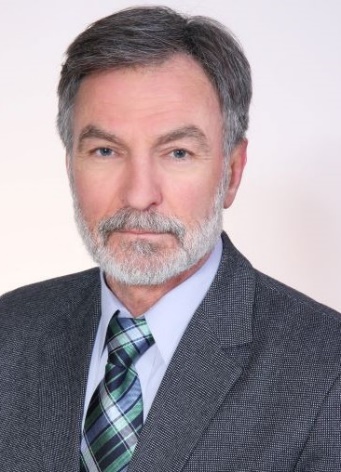 9 – ojo šaukimo Klaipėdos rajono savivaldybės tarybos antrųjų metų darbą tęsėme visiems neįprastomis Covid-19 plitimo ir karantino sąlygomis. Dauguma posėdžių vyko nuotoliniu būdu. Sparčiai mokėmės bendrauti ir dirbti virtualioje erdvėje. Nors visi Tarybos nariai žinojo, kad nuotoliniu būdu vykstantys Tarybos ir komitetų posėdžiai transliuojami tiesiogiai Savivaldybės interneto svetainėje, tačiau kartais užsimiršdavo ir įsitaisydavo lyg fotelyje prieš TV ekraną žiūrėdami kokią pramoginę laidą. Tiesa, naudingų iškasenų iš nosies turinio niekas, (kaip mūsų atstovas Seime) nedemonstravo ir po kėde nelipdė. Visgi esame aukštesnio lygio.Dalyvavau visuose Tarybos posėdžiuose, kurių buvo dvylika. Praleidau tik vieną iš 12 - os Komiteto posėdžių, nes buvau išvykęs į užsienį.Kartu su Ligita Liutikiene ir Jonu Dromantu sudarome Lietuvos socialdemokratų partijos frakciją rajono Taryboje ir esame opozicijoje.2020 metais dalyvavau, diskutavau, teikiau pasiūlymus šių komitetų ir komisijų posėdžiuose kaip:Vietos ūkio ir kaimo reikalų komiteto narys (įvyko 11 posėdžių ir vienas neeilinis).Peticijų komisijos pirmininko pavaduotojas (įvyko 2 posėdžiai).Narkotikų kontrolės komisijos narys (įvyko tik vienas daug žadantis posėdis, tačiau vėliau buvo nutarta sujungti dvi komisijas į vieną  naują darinį. Taip atsirado Klaipėdos rajono savivaldybės narkotikų kontrolės ir nusikalstamumo prevencijos komisija, į kurią aš nebepatekau).Etikos komisijos pirmininkas (įvyko 19 posėdžių).2020 m. balandžio 16 d. Tarybos sprendimu patikslinta ir galutinai suformuota Klaipėdos rajono savivaldybės tarybos etikos komisija (iš 7 Tarybos narių ir 4 bendruomenių atstovų) per ataskaitinį laikotarpį:● sušaukė 19 posėdžių;● išnagrinėjo 13 įvairaus pobūdžio raštų ir pavedimų;● priėmė apie 40 sprendimų;● parengė ir išsiuntė 28 raštus;● svarstė pranešimus dėl LR valstybės politikų elgesio kodekso pažeidimų bei priėmė atitinkamus sprendimus;● analizavo Tarybos narių viešųjų ir privačių interesų deklaravimo duomenis prieš Komitetų ir Tarybos posėdžius;● kiekvieną mėnesį svarstė ir analizavo Tarybos narių įvairių posėdžių nelankymo priežastis;● parengė du atsiliepimus į apeliacinius skundus bei dalyvavo teismo posėdžiuose dėl apskųstų Komisijos sprendimų;● analizavo Tarybos narių veiklos ataskaitų rinkėjams pateikimą iki Tarybos veiklos reglamente nustatyto termino;● parengė ir Klaipėdos r. savivaldybės Tarybos 2020-04-30 sprendimu patvirtino atnaujintus Etikos komisijos nuostatus;● vykdė Vyriausiosios tarnybinės etikos komisijos pavedimus.Dar praėjusioje kadencijoje, kilus diskusijoms dėl kompensacijos dydžio Tarybos nariams už jų veiklą, siūliau nustatyti kintamą tarifą tarybos narių išmokoms – 0,5 MMA dydžio (2016 m. MMA buvo lygus 380 eurų), kad nereiktų, kas keletą metų svarstyti, kiek gi vėl pakelti išmokos dydį. Gaila, bet Tarybos veiklos reglamento keitimo komisija, po ilgų diskusijų 2020-11-18 priėmė sprendimą teikti Tarybai nustatyti 0,8 MMA (513,6 €) dydžio išmoką, kai tuo tarpu beveik visi pagrindiniai socialiniai rodikliai didėjo tik apie 20‒35 Eur. Gerai, kad paskutiniuoju momentu susizgribta nepritarti siūlymui, todėl mano siūlymas ir anksčiau ir dabar išlieka toks pat – rinktis tarp 0,5 ir 0,6 MMA alternatyviai. Tokiu atveju išmoka didėtų 21 arba 85,2 Eur ir tai būtų socialiai teisingesnis sprendimas.Kiek leido aplinkybės dalyvavau įvairaus pobūdžio susitikimuose su rajono gyventojais.Jums rūpimais klausimais visada galite kreiptis į mane telefonu 869885488 arba elektroniniu paštu andrius.adomaitis@gmail.com.Pagarbiai,Socialdemokratų partijos frakcijosSavivaldybės taryboje narysAndrius Adomaitis